Aanvraagformulier groepsmeerzorg 2022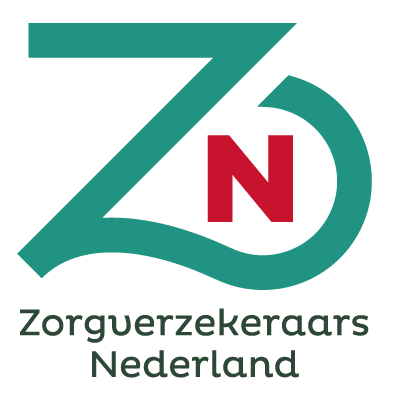 Meerzorg is extra budget om zorg in te kopen voor cliënten waarbij het budget vanuit het toegewezen zorgprofiel onvoldoende is om complexe zorgvragen te beantwoorden. Met dit budget kan extra inzet van zorg of aanpassing van de context worden betaald.Aanvraag meerzorgDeze vragenlijst is onderdeel van de procedure om meerzorg aan te vragen. De regeling Samen werken aan passende meerzorg 2022 helpt bij de aanvraag van meerzorg.De aanvraag groepsmeerzorg bestaat uit een vragenlijst en rekentool. Het is belangrijk om alle stappen volledig te volgen en beide documenten beveiligd naar het zorgkantoor te sturen. In het kader van de wet AVG kunnen geen zorgplannen, behandelplannen, enzovoort worden meegestuurd. De antwoorden kunnen kort, bondig, maar wel volledig zijn (streef naar maximaal 250 woorden per antwoord). Gebruik voor de beantwoording de licht tekstvakken.AanvraagformulierHet aanmeldformulier bestaat uit de volgende onderdelen:Algemene gegevens VragenlijstBijlage 1: handleiding voor het invullen van het aanmeldformulier groepsmeerzorgNB: Alle vragen moeten volledig worden ingevuld. Ook als sprake is van een her-aanvraag. Algemene gegevensVul hieronder de gegevens van de cliënt en de zorgaanbieder in.VragenlijstRaadpleeg voor een toelichting op de vragen uit de vragenlijst de handleiding in de bijlage 
(pagina 6).Bij meer cliënten kunt u zelf een nieuwe regel toevoegen.Bijlage: Handleiding invullen aanmeldformulier groepsmeerzorg In deze bijlage staat per onderdeel van de vragenlijst uitleg over de vragen en hoe je deze kunt beantwoorden.Wil je nog meer weten? Kijk dan ook eens op:Kennisplein gehandicaptensectorVideo CCE Podium: probleemgedrag aanpakken dat doe je met de hele organisatieDocument: Begrijp de context, voorkom probleemgedragWebsite: Online wegwijzerNB: Onder zorg wordt verstaan: begeleiding, verzorging, dagbesteding en behandeling.Naam + indicatie cliëntenZorgaanbiederAGB codeAanvraag somatisch of gedragsmatig?Manager zorgaanbieder:Manager zorgaanbieder:NaamTelefoonnummerMailadresZorginhoudelijk deskundige/ behandelaar:Zorginhoudelijk deskundige/ behandelaar:Naam TelefoonnummerMailadresContactpersoon zorgaanbieder:Contactpersoon zorgaanbieder:NaamTelefoonnummerMailadresInzicht in de huidige situatie en zorgvraag van de cliëntenInzicht in de huidige situatie en zorgvraag van de cliëntenBeschrijf in het kort wie de cliënt is en de complexiteit die wordt ervaren? (Beeldvorming)Beschrijf in het kort wie de cliënt is en de complexiteit die wordt ervaren? (Beeldvorming)Cliënt 1Cliënt 2Cliënt 3Cliënt 4Inzicht in het perspectief en de doelen waaraan wordt gewerkt om tot een passende, gewenste situatie te komen.Inzicht in het perspectief en de doelen waaraan wordt gewerkt om tot een passende, gewenste situatie te komen.Beschrijf wat de gewenste situatie (perspectief) voor deze groep cliënten is en hoe je dit wilt bereiken.(Hoofddoelen SMART beschreven)Deze vraag bestaat uit 2 delen:Voor de groep als geheelSpecifieke doelen voor cliënten afzonderlijkNeem beide delen mee in het antwoord.Inzicht in wat er nodig is om het beoogde perspectief en de beoogde doelen te bereiken.Inzicht in wat er nodig is om het beoogde perspectief en de beoogde doelen te bereiken.Beschrijf de benodigde passende zorg- en dienstverlening, 
begeleiding en (directe) behandeling die nodig is voor de hele groep.Beschrijf wat de benodigde context is van de zorg en ondersteuning voor de hele groep. Wat is nodig om de zorg te organiseren? Inzicht in de praktische resultaten door de inzet van meerzorg.Inzicht in de praktische resultaten door de inzet van meerzorg.Beschrijf wat meerzorg werkelijk oplevert voor zowel de groep cliënten als de omgeving. Her-aanvraag (alleen invullen bij een her-aanvraag)Her-aanvraag (alleen invullen bij een her-aanvraag)Beschrijf wat meerzorg tot nu toe heeft opgeleverd voor zowel deze groep cliënten als de omgeving. (context)Beschrijf hoe deze aanvraag in relatie staat tot de vorige aanvraag. Inzicht in de huidige situatie en zorgvraag van de cliëntInzicht in de huidige situatie en zorgvraag van de cliëntBeschrijf in het kort wie de cliënten zijn en de kenmerken van de groep? (Beeldvorming)Een schets van de cliënt bestaat uit:Sterke kanten en kwetsbaarheden van de cliëntInteresses en wensen van de  cliëntIngrijpende gebeurtenissen in het leven van de cliënt (life- events)Ernst en aard van de beperking en/of de stoornisZelfredzaamheid en vaardighedenSociaal netwerk en participatieProbleemgedrag; beschrijf aard en ernst, gevolgen, waar, wanneer, hoe, oorzaak, frequentieBijkomende psychische c.q. psychiatrische en/of somatische/medische  problematiekDit kan per cliënt kort en bondig. Beschrijf vervolgens kort en bondig de kenmerken van de groep.Beschrijf kort de complexiteit die wordt ervaren. Waarom is meerzorg nodig voor deze groep? Formuleer hier kernachtig waar de complexiteit rondom de zorgvraag zit en waarom de zorgvraag van de cliënt niet binnen het beschreven zorgprofiel geleverd kan worden? Voor welke uitdaging staan zorgprofessionals bij het beantwoorden van de zorgvraag van de cliënten in deze groep?Denk hierbij aan:Kwaliteit van leven Wat gebeurt er met deze cliënt als er geen meerzorg geboden wordt? Wat voor invloed heeft dat op de betrokkenen rondom de cliënt?Waarom is juist op dit moment meerzorg nodig?Welke in-of externe deskundigen zijn voorafgaand aan de aanvraag meerzorg betrokken (geweest)? Wat is hiervan het resultaat?Inzicht in het perspectief en de doelen waaraan wordt gewerkt om tot een passende, gewenste situatie te komen.Inzicht in het perspectief en de doelen waaraan wordt gewerkt om tot een passende, gewenste situatie te komen.Beschrijf wat de gewenste situatie (perspectief) voor deze groep cliënten is en hoe je dit wilt bereiken.(Hoofddoelen SMART beschreven)Beschrijf de gewenste situatie (perspectief) voor de cliënten en hoe je dit wilt bereiken (hoofddoelen). Bij het perspectief en de hoofddoelen gaat het om mogelijkheden en doelen op het gebied van kwaliteit van leven van de individuele cliënten en de groep.Mogelijke voorbeelden zijn verbeteringen op het gebied van het vergroten van kwaliteit van leven, het verbeteren van de context waardoor er veiliger en meer passend bij de zorgvraag gewerkt kan worden en waardoor er meer handelings- mogelijkheden (en perspectief) zijn bij begeleiders.Inzicht in wat er nodig is om het beoogde perspectief en de beoogde doelen te bereiken.
Hier wordt breed gekeken naar verschillende onderdelen die de kwaliteit van zorg beïnvloeden, op zowel cliënt-, team- als organisatieniveau. Daarnaast wordt onderzocht welke investering nodig is op cliënt-, team- en organisatieniveau en met welk doel en resultaat.Inzicht in wat er nodig is om het beoogde perspectief en de beoogde doelen te bereiken.
Hier wordt breed gekeken naar verschillende onderdelen die de kwaliteit van zorg beïnvloeden, op zowel cliënt-, team- als organisatieniveau. Daarnaast wordt onderzocht welke investering nodig is op cliënt-, team- en organisatieniveau en met welk doel en resultaat.Beschrijf de benodigde passende zorg- en dienstverlening, 
begeleiding en (directe) behandeling.Met de directe zorg wordt bedoeld de zorg die wordt geboden door begeleiders, verplegers, verzorgers en/of behandelaars. De zorg- en begeleidingsintensiteit wordt zichtbaar in:De individuele contacten tussen cliënt en begeleider/verzorger: Denk hierbij aan de manier(en) en intensiteit van nabijheid van de begeleider/verzorger om tot de dagelijkse handelingen te komen.Hoeveel tijd er nodig is om een goede band op te bouwen? Welke ondersteuning is nodig om naar de vraag van de cliënt te blijven kijken en niet enkel het probleemgedrag te zien?De onderlinge reactie van cliënten in de groep en hoe er wordt omgegaan met de persoonlijke ruimte van cliënten. Wat is er nodig om positieve contacten tussen cliënten te stimuleren? Ondersteuning in de relatie tussen de cliënt en diens verwanten/vrienden. Wat is er nodig in directe behandelcontacten?   Beschrijf wat de benodigde context is van de zorg en ondersteuning. Wat is nodig om de zorg te organiseren?Beschrijf wat nodig is om de zorg te organiseren. Welke samenwerking is nodig? Zowel in het (multidisciplinaire) team als in andere samenwerkingsverbanden.Beschrijf de context en wat hierin nodig is. Denk daarbij aan praktische zaken zoals: de groepsgrootteteamgroottegroepssamenstellingindirecte betrokkenheid van verschillende behandeldisciplinessamenwerking van zorgprofessionals zoals begeleiders uit dagbestedinginrichting van wonen en nachtsamenwerking teamleiders/ coördinerend begeleiders en managers (en MT, bestuur)samenwerking met familie (evt. school)samenwerking overige mensen in het systeembenodigde middelen.Het kan ook gaan om  de fysieke context zoals de woonomgeving, technologische middelen, kleine aanpassingen om veiligheid te realiseren etc.Enkele voorbeelden van samenwerking zijn:Samenwerking van begeleiders uit dagbesteding, wonen en nacht (hoe werkt men samen, hoeveel extra tijd kost het om met elkaar te reflecteren op het werk, hoeveel extra ruimte is nodig om met elkaar vanuit het zorgplan te werken, etc.)De samenwerking tussen begeleiders, behandelaars, teamleiders / coördinerend begeleiders en manager(s): welke extra ondersteuning is nodig en hoeveel extra tijd kost het om voldoende ondersteuning door behandelaars en managers voor begeleiders te organiseren, in welke mate is het nodig om vaker stil te staan bij de kaders en visie waar vanuit wordt gewerkt, hoeveel extra ruimte moet er worden gecreëerd om interdisciplinair te werken, in welke mate is het komen tot besluiten/afspraken intensiever, etc.Samenwerking tussen medewerkers en verwanten: hoeveel extra tijd is nodig om het (familie)systeem te blijven betrekken, psycho-educatie te geven, hoeveel extra tijd is nodig om de verwachtingen en posities bespreekbaar te houden, etc.Vergroten van deskundigheid van begeleiders, behandelaars en managers: hoeveel extra tijd is nodig voor klinische lessen, scholing, training en coaching, hoeveel meer aandacht is nodig om systematisch/methodisch te werken, in welke mate is intervisie en supervisie extra nodig, om creativiteit te vergroten, etc.Inzicht in de praktische resultaten door de inzet van meerzorg.Inzicht in de praktische resultaten door de inzet van meerzorg.Beschrijf wat meerzorg werkelijk oplevert voor zowel de cliënten als de omgeving. Belangrijk om hier te beschrijven wat de meerzorg concreet oplevert voor de cliënten en de groep. Verwachte effecten kunnen liggen op het niveau van:de cliënt, de groep en het sociale systeemde begeleiders/ behandelaarsde organisatie (woning, cluster, organisatie als geheel)samenwerking tussen betrokkenen bij de cliëntHer-aanvraag (alleen invullen bij een her-aanvraag)Her-aanvraag (alleen invullen bij een her-aanvraag)Beschrijf wat meerzorg tot nu toe heeft opgeleverd voor zowel deze groep cliënt als de omgeving. (context)Bij een her-aanvraag wordt er teruggekeken op de vorige aanvraag.Denk hierbij aan: Wat is er veranderd? Welke beweging is gemaakt? Op welke gebieden liggen de volgende doelen en vervolgens interventies en daarmee samenhangende effecten? Wat betekent dat voor de kosten en de looptijd van de meerzorg? Wat is gerealiseerd en wat niet? Was er een meerzorg-ontwikkeltraject samen met CCE en wat zijn de opbrengsten? Effecten kunnen liggen op het niveau van:de cliënten en het sociale systeemde begeleiders / behandelaarsde organisatie (woning, cluster, organisatie als geheel)hoe hangen de veranderingen op de verschillende niveaus met elkaar samenBeschrijf hoe deze aanvraag in relatie staat tot de vorige aanvraag. Beschrijf hoe deze aanvraag in relatie staat tot de vorige aanvraag door er een logische vervolg aan te geven.  Denk hierbij aan:Als iets wel/niet is gerealiseerd/behaald: waarom wel, waarom niet? Is de meerzorg ten aanzien van de doelen het meest effectief (doeltreffend) vergeleken met andere beschikbare en uitvoerbare methoden? Waarom wel/geen afbouw mogelijk? Wat is de verwachting ten aanzien van de hoogte en duur van een eventueel toekomstige aanvraag meerzorg?